Приложение  1Рабочий листФИ___________________________________________Тема __________________________________________Химические реакцииФакторы, влияющие на скорость реакции.Лабораторный опыт №1 Зависимость скорости химической реакции от природы реагирующих веществ.Оборудование: штатив с пробирками, порошок цинка и железа, раствор  HCl Лабораторный опыт №2 Влияние концентрации исходных веществ на скорость.Оборудование и реактивы: штатив с пробирками, кислота, вода, гранулы цинкаПо закону действующих масс скорость реакции, уравнение которой  А+В=С может быть вычислена по формуле:    v1= k1CACB       или     v1= k1 [A][B]     а скорость реакции, уравнение которой 3А+2В=D, по формуле:      v2= k2C3AC2B     или    v2= k2 [A]3[B]2     В этих формулах: CA и CB ([A] и [B])- концентрации веществ А и В (моль/л), k1 и k2 - коэффициенты пропорциональности, называемые константами скоростей реакцииЗадача №1Лабораторный опыт №3 Влияние температуры на скорость.Оборудование и реактивы. Штатив с пробирками, стакан с горячей водой пробиркодержатель, оксид меди(CuO), раствор H2SO4.Правило Вант - Гоффа повышение температуры на каждые 10 градусов приводит к увеличению скорости реакции в 2-4 раза. Задача №2Лабораторный опыт № 4Зависимость скорости химической реакции от площади поверхности соприкосновения реагирующих веществ.Оборудование и реактивы: штатив с пробирками, гранулы и порошок цинка, кислота соляная Приложение 2.Вариант 1.1. При обычных условиях с наибольшей скоростью будет взаимодействовать с водой:а) железо;    б) магний;   в) натрий;   г) алюминий.2. С наибольшей скоростью протекает реакция между:а) растворами хлорида бария и сульфата натрия;б) оксидом кальция и углекислым газом;в) оксидом меди и серной кислотой;г) оловом и серной кислотой.3. Скорость выделения водорода будет наибольшей при взаимодействии с соляной кислотой:а) кальция;   б) олова;   в) цинка;   г) меди.4. Скорость разложения пероксида водорода можно увеличить, если:а) добавить к нему оксид марганца (IV);б) увеличить объём вещества;в) понизить температуру реакции;г) добавить воды.5. На скорость реакции обжига колчедана 4FeS2 + 11O2 = 2Fe2O3 + 8SO2 + Q     не влияет:а) повышение концентрации кислорода;б) наличие катализатора;в) повышение температуры;г) увеличение площади поверхности соприкосновения колчедана и газа.6. Скорость реакции железа с соляной кислотой увеличится, если:а) повысить давление;б) повысить концентрацию хлороводорода;в) понизить температуру раствора;г) добавить в раствор лакмус. Критерии оценивания: Все верно –«5»; 1 ошибка «4»;  2-3 ошибки «3»Вариант 2.1. Скорость выделения водорода будет наибольшей при взаимодействии:а) цинка с соляной кислотой;  б) цинка с уксусной кислотой;в) олова с соляной кислотой;г) меди с уксусной кислотой.2. Скорость реакции между металлом и разбавленной серной кислотой выше, если участвует:а) цинк;   б) медь;   в) свинец;   г) железо.3. С наибольшей скоростью взаимодействуют: а) NaOH (p-p) и HCl (p-p);   б) Cu и O2;   в) Fe и HCl (p-p);   г) CuO и HCl.4. Скорость коррозии железа уменьшится в паре с:а) цинком;   б) свинцом;   в) медью;   г) оловом.5. Скорость реакции магния с соляной кислотой увеличится, если: а) повысить давление;б) измельчить образец металла;в) понизить температуру раствора;г) добавить в раствор индикатор.6. Распиленное на куски бревно сгорает с большей скоростью, чем целое, потому что:а) уменьшается площадь поверхности дерева;б) понижается температура горения;в) увеличивается доступ кислорода к каждому куску;Критерии оценивания: Все верно –«5»; 1 ошибка «4»;  2-3 ошибки «3»                                                    Приложение 3.РефлексияУдалось ли Вам решить поставленные задачи ___________Пригодятся ли Вам знания, полученные на уроке?_________Комфортно ли Вы чувствовали себя во время урока?______________Испытывали ли вы трудности при оценивании своей работы?_______________Приложение 4Правила техники безопасности.1.	Проводите опыты лишь с теми веществами, которые указаны учителем.2.	Вещества нельзя брать руками и проверять их на вкус.3.	Без указания учителя не смешивайте неизвестные вам вещества.4.	Нагревая пробирку с жидкостью, держите её так, чтобы отверстие было направлено в сторону и от вас и от соседей.5.	Не приступайте к выполнению опыта, не зная, что и как нужно делать.6.	Всегда пользуйтесь только чистой лабораторной посудой.7.	Твёрдые вещества берите только ложкой или пинцетом.8.	При выполнении опытов пользуйтесь небольшими дозами веществ.9.	Особую осторожность соблюдайте при работе с кислотами. Если случайно кислота попадёт на руки или на одежду, то немедленно смойте её большим количеством воды.10.	Остатки веществ не высыпайте и не вливайте обратно в сосуд с чистыми веществами.11.	Проводите опыты только над столом и, закончив работу, приведите рабочее место в порядок.ФИО автора: Анисимова Любовь ВикторовнаМесто работы: МБОУ «Тюхтетская СШ №1»Должность: учитель биологии и химииКласс: 11 классПродолжительность урока: 40 минутПредмет: химияТема урока: Скорость химической реакции. Факторы, влияющие на скорость реакцииОборудование, программное обеспечение и расходные материалы:интерактивная доска, мультимедийный проектор, Цель – создать условия для развития универсальных учебных действий учащихся в процессе изучения скорости химических реакции и факторов, влияющих на нее через организацию проблемно-исследовательской деятельности на урокеПланируемые результаты:Предметные:объяснять понятие скорость химической реакции;умение решать учебные задачи практического содержания, в том числе выявлять причинно-следственные связи, проводить расчеты, делать выводы на основании полученных результатов оценивать степень изменения действия факторов в разных условиях.Метапредметные:познавательные: ориентироваться в формулах, таблицах, текстах, анализировать, обрабатывать и интерпретировать информацию, использовать ее для решения поставленных учебных задач;регулятивные: контролировать и оценивать результаты деятельности, вносить коррективы в их выполнение;коммуникативные: полно и точно выражать свои мысли, аргументировать собственную точку зрения, вступать в диалог; эффективно работать в паре и группе при решении учебной задачи.Личностные:развивать умение анализировать и выявлять взаимосвязи в природе;уважительное отношение к точке зрения другого человека, его мнению, мировоззрению технологическая карта урокаФИО автора: Анисимова Любовь ВикторовнаМесто работы: МБОУ «Тюхтетская СШ №1»Должность: учитель биологии и химииКласс: 11 классПродолжительность урока: 40 минутПредмет: химияТема урока: Скорость химической реакции. Факторы, влияющие на скорость реакцииОборудование, программное обеспечение и расходные материалы:интерактивная доска, мультимедийный проектор, Цель – создать условия для развития универсальных учебных действий учащихся в процессе изучения скорости химических реакции и факторов, влияющих на нее через организацию проблемно-исследовательской деятельности на урокеПланируемые результаты:Предметные:объяснять понятие скорость химической реакции;умение решать учебные задачи практического содержания, в том числе выявлять причинно-следственные связи, проводить расчеты, делать выводы на основании полученных результатов оценивать степень изменения действия факторов в разных условиях.Метапредметные:познавательные: ориентироваться в формулах, таблицах, текстах, анализировать, обрабатывать и интерпретировать информацию, использовать ее для решения поставленных учебных задач;регулятивные: контролировать и оценивать результаты деятельности, вносить коррективы в их выполнение;коммуникативные: полно и точно выражать свои мысли, аргументировать собственную точку зрения, вступать в диалог; эффективно работать в паре и группе при решении учебной задачи.Личностные:развивать умение анализировать и выявлять взаимосвязи в природе;уважительное отношение к точке зрения другого человека, его мнению, мировоззрению технологическая карта урокаФИО автора: Анисимова Любовь ВикторовнаМесто работы: МБОУ «Тюхтетская СШ №1»Должность: учитель биологии и химииКласс: 11 классПродолжительность урока: 40 минутПредмет: химияТема урока: Скорость химической реакции. Факторы, влияющие на скорость реакцииОборудование, программное обеспечение и расходные материалы:интерактивная доска, мультимедийный проектор, Цель – создать условия для развития универсальных учебных действий учащихся в процессе изучения скорости химических реакции и факторов, влияющих на нее через организацию проблемно-исследовательской деятельности на урокеПланируемые результаты:Предметные:объяснять понятие скорость химической реакции;умение решать учебные задачи практического содержания, в том числе выявлять причинно-следственные связи, проводить расчеты, делать выводы на основании полученных результатов оценивать степень изменения действия факторов в разных условиях.Метапредметные:познавательные: ориентироваться в формулах, таблицах, текстах, анализировать, обрабатывать и интерпретировать информацию, использовать ее для решения поставленных учебных задач;регулятивные: контролировать и оценивать результаты деятельности, вносить коррективы в их выполнение;коммуникативные: полно и точно выражать свои мысли, аргументировать собственную точку зрения, вступать в диалог; эффективно работать в паре и группе при решении учебной задачи.Личностные:развивать умение анализировать и выявлять взаимосвязи в природе;уважительное отношение к точке зрения другого человека, его мнению, мировоззрению технологическая карта урокаФИО автора: Анисимова Любовь ВикторовнаМесто работы: МБОУ «Тюхтетская СШ №1»Должность: учитель биологии и химииКласс: 11 классПродолжительность урока: 40 минутПредмет: химияТема урока: Скорость химической реакции. Факторы, влияющие на скорость реакцииОборудование, программное обеспечение и расходные материалы:интерактивная доска, мультимедийный проектор, Цель – создать условия для развития универсальных учебных действий учащихся в процессе изучения скорости химических реакции и факторов, влияющих на нее через организацию проблемно-исследовательской деятельности на урокеПланируемые результаты:Предметные:объяснять понятие скорость химической реакции;умение решать учебные задачи практического содержания, в том числе выявлять причинно-следственные связи, проводить расчеты, делать выводы на основании полученных результатов оценивать степень изменения действия факторов в разных условиях.Метапредметные:познавательные: ориентироваться в формулах, таблицах, текстах, анализировать, обрабатывать и интерпретировать информацию, использовать ее для решения поставленных учебных задач;регулятивные: контролировать и оценивать результаты деятельности, вносить коррективы в их выполнение;коммуникативные: полно и точно выражать свои мысли, аргументировать собственную точку зрения, вступать в диалог; эффективно работать в паре и группе при решении учебной задачи.Личностные:развивать умение анализировать и выявлять взаимосвязи в природе;уважительное отношение к точке зрения другого человека, его мнению, мировоззрению технологическая карта урокаслайдДеятельность учителя Деятельность учащихсяФормируемые УУДЭтап целеполаганияЭтап целеполаганияЭтап целеполаганияЭтап целеполагания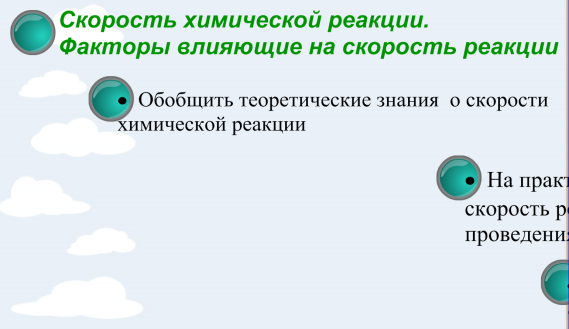 ДО «Взаимодействие с водой железа и натрия»Чем отличаются эти реакции?Можно ли повлиять на скорость реакции?Попробуйте сформулировать тему урока.Какие задачи мы должны решить на уроке что бы изучить эту тему?(тему урока и задачи учитель открывает на доске, после  того как их сформулировали учащиеся)Делают выводы, отвечают на вопросы.Формулируют тему урокаФормулируют задачиРаботают с конспектом урока.Регулятивные: выделение и осознание обучающимися того, что уже усвоено и что еще нужно усвоить; определение целей и задач деятельности, выбор средств реализации целейОсновной этапОсновной этапОсновной этапОсновной этап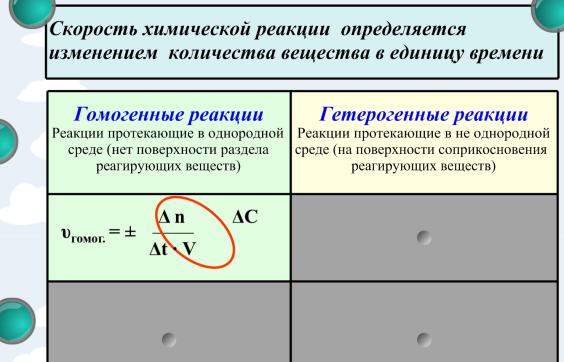 Что такое скорость химической реакции?(открывает на доске формулировку)Вспомните классификацию химических реакций по числу фаз. Запишите.   (открывает на доске нужные блоки)Как можно рассчитать скорость гомогенной реакции?Как можно рассчитать скорость гетерогенной реакции?(открывает на доске нужные блоки)Подумайте, в чем измеряется скорость реакции?Высказывают свои предположенияРаботают с конспектом урока.Озвучивают свои записиОбсуждают, высказывают предположения.Записывают формулы в таблицу.Обсуждают, высказывают предположения.Познавательные: исследование свойств веществ, структурирование учебной информации, моделирование процессов, самостоятельная добыча новых химических знаний, используя все доступные для этого источники информации Регулятивные: выделение и осознание обучающимися того, что уже усвоено и что еще нужно усвоить; определение целей и задач деятельности, выбор средств реализации целей, соотносить полученный результат с поставленной целью.Коммуникативные: планирование учебного сотрудничества с учителем, сверстниками; инициативное сотрудничество в поиске и сборе информации в группах Личностные:самоопределение, внимание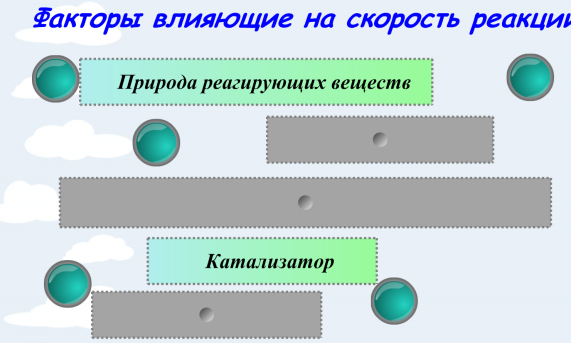 От чего зависит скорость реакции?Что может повлиять на скорость реакции?Сформулируйте и запишите факторы, влияющие на скорость химической реакции.(открывает на доске нужные блоки)Обсуждают, записывают свои предположения в конспект.Называют факторыПознавательные: исследование свойств веществ, структурирование учебной информации, моделирование процессов, самостоятельная добыча новых химических знаний, используя все доступные для этого источники информации Регулятивные: выделение и осознание обучающимися того, что уже усвоено и что еще нужно усвоить; определение целей и задач деятельности, выбор средств реализации целей, соотносить полученный результат с поставленной целью.Коммуникативные: планирование учебного сотрудничества с учителем, сверстниками; инициативное сотрудничество в поиске и сборе информации в группах Личностные:самоопределение, вниманиеОрганизует лабораторную работу.Напоминает о ТБ.Демонстрация. Ряд напряжений металловПовторяют правила техники безопасности.Выполняют лабораторный опыт №1 «Зависимость скорости химической реакции от природы реагирующих веществ».Записывают уравнения реакции, делают выводы, озвучивают свои выводы.Познавательные: исследование свойств веществ, структурирование учебной информации, моделирование процессов, самостоятельная добыча новых химических знаний, используя все доступные для этого источники информации Регулятивные: выделение и осознание обучающимися того, что уже усвоено и что еще нужно усвоить; определение целей и задач деятельности, выбор средств реализации целей, соотносить полученный результат с поставленной целью.Коммуникативные: планирование учебного сотрудничества с учителем, сверстниками; инициативное сотрудничество в поиске и сборе информации в группах Личностные:самоопределение, внимание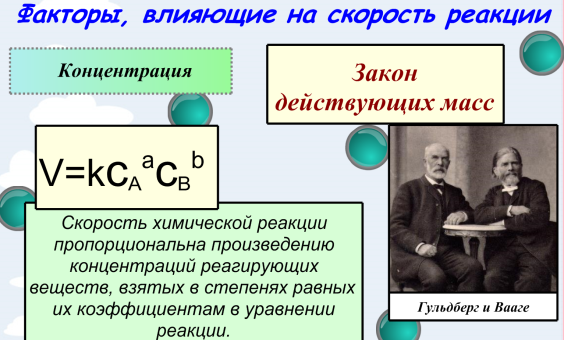 Организует лабораторную работу.Дает формулировку и формулу закона действующих массВыполняют лабораторный опыт №2«Влияние концентрации исходных веществ на скорость».Записывают уравнения реакции, делают выводы, озвучивают свои выводы.Познавательные: исследование свойств веществ, структурирование учебной информации, моделирование процессов, самостоятельная добыча новых химических знаний, используя все доступные для этого источники информации Регулятивные: выделение и осознание обучающимися того, что уже усвоено и что еще нужно усвоить; определение целей и задач деятельности, выбор средств реализации целей, соотносить полученный результат с поставленной целью.Коммуникативные: планирование учебного сотрудничества с учителем, сверстниками; инициативное сотрудничество в поиске и сборе информации в группах Личностные:самоопределение, внимание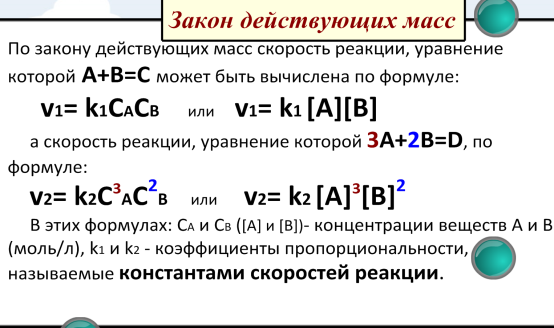 Организует обсуждение математического выражения закона действующих масс.Объясняет приемы решения задач.Отвечает на вопросы.Обсуждают, задают вопросы.Познавательные: исследование свойств веществ, структурирование учебной информации, моделирование процессов, самостоятельная добыча новых химических знаний, используя все доступные для этого источники информации Регулятивные: выделение и осознание обучающимися того, что уже усвоено и что еще нужно усвоить; определение целей и задач деятельности, выбор средств реализации целей, соотносить полученный результат с поставленной целью.Коммуникативные: планирование учебного сотрудничества с учителем, сверстниками; инициативное сотрудничество в поиске и сборе информации в группах Личностные:самоопределение, внимание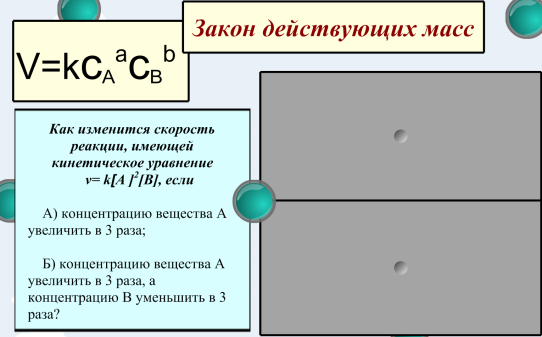 Организует работу по решению задач, оказывает консультативную помощь учащимся.(открывает на доске нужные блоки)Отвечает на вопросы, дает объяснения.Решают задачи. Делают записи.Представляют результаты свое работы.Задают вопросы.Познавательные: исследование свойств веществ, структурирование учебной информации, моделирование процессов, самостоятельная добыча новых химических знаний, используя все доступные для этого источники информации Регулятивные: выделение и осознание обучающимися того, что уже усвоено и что еще нужно усвоить; определение целей и задач деятельности, выбор средств реализации целей, соотносить полученный результат с поставленной целью.Коммуникативные: планирование учебного сотрудничества с учителем, сверстниками; инициативное сотрудничество в поиске и сборе информации в группах Личностные:самоопределение, внимание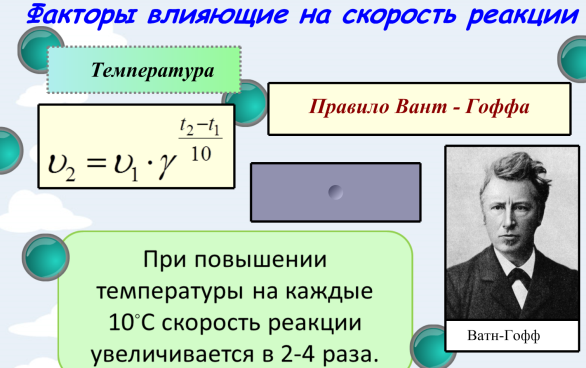 Организует лабораторную работу.Дает формулировку и формулу правила Вант ГоффаВводит понятие температурный коэффициентОбъясняет приемы решения задач.Отвечает на вопросыВыполняют лабораторный опыт №3 «Влияние температуры на скорость».Записывают уравнения реакции, делают выводы, представляют результаты своей работыЗадают вопросыПознавательные: исследование свойств веществ, структурирование учебной информации, моделирование процессов, самостоятельная добыча новых химических знаний, используя все доступные для этого источники информации Регулятивные: выделение и осознание обучающимися того, что уже усвоено и что еще нужно усвоить; определение целей и задач деятельности, выбор средств реализации целей, соотносить полученный результат с поставленной целью.Коммуникативные: планирование учебного сотрудничества с учителем, сверстниками; инициативное сотрудничество в поиске и сборе информации в группах Личностные:самоопределение, внимание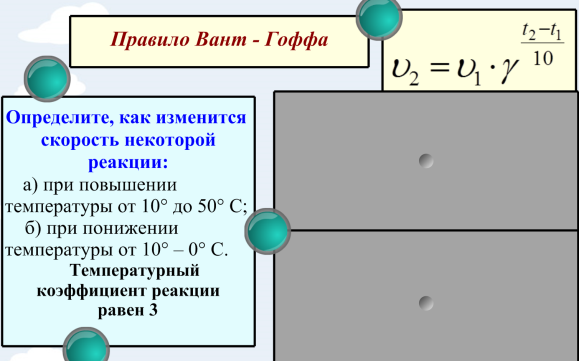 Организует работу по решению задач, оказывает консультативную помощь учащимся.(открывает на доске нужные блоки)Отвечает на вопросы, дает объяснения.Как на практике мы используем влияние температуры на скорость химической реакции?Решают задачи. Делают записи.Представляют результаты свое работы.Задают вопросы.Приводят примерыПознавательные: исследование свойств веществ, структурирование учебной информации, моделирование процессов, самостоятельная добыча новых химических знаний, используя все доступные для этого источники информации Регулятивные: выделение и осознание обучающимися того, что уже усвоено и что еще нужно усвоить; определение целей и задач деятельности, выбор средств реализации целей, соотносить полученный результат с поставленной целью.Коммуникативные: планирование учебного сотрудничества с учителем, сверстниками; инициативное сотрудничество в поиске и сборе информации в группах Личностные:самоопределение, внимание «Сказка о белом верблюде»Старик, имевший трех сыновей, распорядился, чтобы они после его смерти поделили принадлежавшее ему стадо верблюдов так, чтобы старший взял половину всех верблюдов, средний - треть и младший - девятую часть всех верблюдов. Старик умер и оставил 17 черных  верблюдов. Сыновья начали дележ, но оказалось, что число 17 не делится ни на 2, ни на 3, ни на 9. В недоумении, как им быть, братья обратились к мудрецу. Мудрец прибавил к стаду на время своего белого верблюда, тогда их стало 18. Разделив это число, как сказано в завещании (старший брат получил 18 х 1/2 = 9 верблюдов, средний 18 х 1/3 = 6 верблюдов, младший 18 х 1/9 = 2 верблюда), мудрец сел на своего белого верблюда и поехал дальшеКак вы думаете, зачем я рассказала вам эту сказку?Как она связана с темой нашего урока?Какой химический процесс можно проиллюстрировать этой сказкой? ДО «Разложение пероксида водорода в присутствии оксида марганца ( IV)Приведите примеры каталитических реакций?Организует обсуждение важности каталитических реакций.Высказывают свои предположенияПриводят примерыОбсуждают, доказывают свою точку зрения.Познавательные: самостоятельное выделение и формулирование своих мыслейКоммуникативные: умение с достаточной полнотой выражать свои мыслиРегулятивные: соотносить полученный результат с поставленной целью.Организует лабораторную работу, наблюдает, оказывает помощь.Пользуетесь ли вы в быту знаниями  о зависимости скорости химической реакции от площади поверхности соприкосновения реагирующих веществ?Выполняют лабораторный опыт №4 «Зависимость скорости химической реакции от площади поверхности соприкосновения реагирующих веществ»Записывают уравнения реакции, делают выводы, представляют результаты своей работыПриводят примеры.Познавательные: самостоятельная добыча новых химических знаний, Регулятивные: выделение и осознание обучающимися того, что уже усвоено и что еще нужно усвоить; соотносить полученный результат с поставленной целью.Коммуникативные: планирование учебного сотрудничества с учителем, сверстниками; Этап закрепления материалаЭтап закрепления материалаЭтап закрепления материала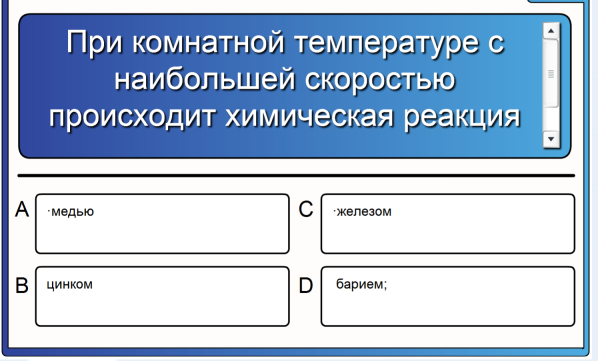 Организует обобщение материала в форме интерактивного теста.Один учащийся у доски.Остальные обсуждаю, исправляют, помогают справиться с заданием.Познавательные: самостоятельное выделение и формулирование своих мыслейРегулятивные: выделение и осознание обучающимися того, что уже усвоено и что еще нужно усвоить; соотносить полученный результат с поставленной цельюКоммуникативные: умение с достаточной полнотой выражать свои мысли, планирование учебного сотрудничества с учителем, сверстниками; инициативное сотрудничество в поиске и сборе информации в группахОрганизует проверку знаний.(если позволяет время, после выполнения  вопросы теста обсуждаются совместно и учащиеся по результатам обсуждения оценивают себя, если времени мало, то тест проверяется учителем)Выполняют тест(обсуждают,  исправляют ошибки, задают вопросы, оценивают свою работу)Познавательные: самостоятельное выделение и формулирование своих мыслейРегулятивные: выделение и осознание обучающимися того, что уже усвоено и что еще нужно усвоить; соотносить полученный результат с поставленной цельюКоммуникативные: умение с достаточной полнотой выражать свои мысли, планирование учебного сотрудничества с учителем, сверстниками; инициативное сотрудничество в поиске и сборе информации в группахИнформация о домашнем задании и рефлексияИнформация о домашнем задании и рефлексияИнформация о домашнем задании и рефлексияДает домашнее задание, организует рефлексию урокаНапишите «Синквейн» на тему УрокПравила: Первая строка — одно существительное, название. Вторая строка — два прилагательных, описание темы. Третья строка — три глагола, действие. Четвертая строка — четыре слова, отношение автора к теме, чувства. Пятая строка — одно существительное, которое выражает суть (синоним первой строки).Отвечают на вопросы, делают записисочиняют синквейн, озвучивают его (по желанию) комментируютПознавательные: самостоятельное выделение и формулирование своих мыслейКоммуникативные: умение с достаточной полнотой выражать свои мыслиХод работыНаблюдения и уравнения реакцийВыводыПоместите в 1 пробирку порошок цинка,  во вторую порошок железа ( в равных количествах)Добавьте в пробирки по  2 мл  HCI,Ход работыНаблюдения и уравнения реакцийВыводыВ пробирке №1 налито 3 мл HCl,  а  в пробирке №2   1 мл HCl.Долейте в пробирку №2 воды до метки, доведя объем кислоты до 3 мл.Опустике в каждую пробирку по 1-2 гранулы цинкаКак изменится скорость реакции, имеющей кинетическое уравнение    v= k[A]2[B], если     А) концентрацию вещества А увеличить в 3 раза;    Б) концентрацию вещества А увеличить в 3 раза, а концентрацию В уменьшить в 3 раза?Ход работыНаблюдение и уравнения реакцииВыводыВ 2 пробирки поместите по одной грануле CuO , добавьте 6-8 капель раствора серной кислоты.Первую пробирку оставьте в штативе, вторую поместите в стакан с горячей водой..Определите, как изменится скорость некоторой реакции:     а) при повышении температуры от 10° до 50° С;    б) при понижении температуры от 10° – 0° С.    Температурный коэффициент реакции равен 3.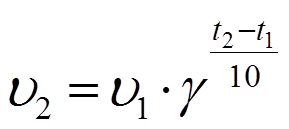 Ход работыНаблюдение и уравнения реакцийВыводыНалейте в 2 пробирки по 2 мл  соляной кислоты .Насыпьте в первую пробирку 1-2 гранулы цинка, а  во вторую -  цинковый порошок 